Form continues on next page."I attest under the pains and penalties of perjury that:  I have personally examined and am familiar with the information contained in this submittal; Based on my inquiry of those individuals responsible for obtaining the information, the information contained in this submittal is to the best of my knowledge, true, accurate, and complete; and I am fully authorized to make this attestation on behalf of this facility. I am aware that there are significant penalties including, but not limited to, possible fines and imprisonment for willfully submitting false, inaccurate, or incomplete information."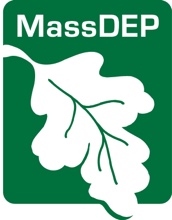 Massachusetts Department of Environmental Protection Dental Amalgam/Mercury Recycling Certification ProgramChange of Ownership NotificationImportant: When filling out forms on the computer, use only the tab key to move your cursor - do not use the return key.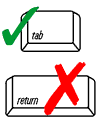 Instructions: email the completed form to dental.mercury@mass.govImportant: When filling out forms on the computer, use only the tab key to move your cursor - do not use the return key.Check only one:  I am the current/outgoing owner of the dental facility    Fill out all available information. You may skip New Owner Information, as needed.  I am the new/incoming owner of the dental facility   Complete this form within 60 days of taking ownership of a Dental Facility. If unknown, you may skip Facility ID, Regulated Object, and Previous Owner Information. DEP USE ONLY/  /Date ReceivedCheck only one:  I am the current/outgoing owner of the dental facility    Fill out all available information. You may skip New Owner Information, as needed.  I am the new/incoming owner of the dental facility   Complete this form within 60 days of taking ownership of a Dental Facility. If unknown, you may skip Facility ID, Regulated Object, and Previous Owner Information. DEP USE ONLY/  /Date ReceivedFacility InformationFacility AddressFacility AddressFacility AddressSuite/UnitSuite/UnitMATownTownTownStateZip CodeFacility ID (FAC) NumberRegulated Object (RO) NumberCurrent/Outgoing Owner InformationCurrent/Outgoing Owner InformationCurrent/Outgoing Owner InformationCurrent/Outgoing Owner InformationCurrent/Outgoing Owner InformationName of Business/FacilityName of Business/FacilityName of Business/FacilityName of Business/FacilityName of Business/FacilityOwner NameOwner NameOwner NameOwner NameOwner NameEmail AddressEmail AddressPhone NumberPhone NumberPhone NumberOwnership End Date (mm/dd/yyyy)Ownership End Date (mm/dd/yyyy)New/Incoming Owner InformationNew/Incoming Owner InformationNew/Incoming Owner InformationNew/Incoming Owner InformationNew/Incoming Owner InformationName of Business/FacilityName of Business/FacilityName of Business/FacilityName of Business/FacilityName of Business/FacilityOwner NameOwner NameOwner NameOwner NameOwner NameEmail AddressEmail AddressPhone NumberPhone NumberPhone NumberOwnership Start Date (mm/dd/yyyy)Ownership Start Date (mm/dd/yyyy)Form Completed ByForm Completed ByNameTitleOrganizationEmail AddressSignatureDate (mm/dd/yyyy)